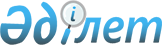 О внесении изменений в решение Кокшетауского городского маслихата от 23 декабря 2016 года № С-7/3 "О городском бюджете на 2017-2019 годы"Решение Кокшетауского городского маслихата Акмолинской области от 18 апреля 2017 года № С-9/3. Зарегистрировано Департаментом юстиции Акмолинской области 21 апреля 2017 года № 5897
      В соответствии с подпунктом 2) пункта 2, пунктом 4 статьи 106 Бюджетного кодекса Республики Казахстан от 4 декабря 2008 года, подпунктом 1) пункта 1 статьи 6 Закона Республики Казахстан от 23 января 2001 года "О местном государственном управлении и самоуправлении в Республике Казахстан", Кокшетауский городской маслихат РЕШИЛ:
      1. Внести в решение Кокшетауского городского маслихата "О городском бюджете на 2017-2019 годы" от 23 декабря 2016 года № С-7/3 (зарегистрировано в Реестре государственной регистрации нормативных правовых актов № 5669, опубликовано 19 января 2017 года в газетах "Көкшетау" и "Степной маяк") следующие изменения: 
      пункт 1 изложить в новой редакции:
      "1.Утвердить городской бюджет на 2017 – 2019 годы, согласно приложениям 1, 2 и 3 соответственно, в том числе на 2017 год в следующих объемах:
      1) доходы – 29 520 616,7 тысяч тенге, в том числе по:
      налоговым поступлениям – 19 144 089 тысяч тенге;
      неналоговым поступлениям – 116 059 тысяч тенге;
      поступлениям от продажи основного капитала – 86 809 тысяч тенге;
      поступления трансфертов – 10 173 659,7 тысяч тенге;
      2) затраты – 30 332 745,7 тысяч тенге;
      3) чистое бюджетное кредитование – 29 248 тысяч тенге, в том числе:
      бюджетные кредиты – 37 439 тысяч тенге;
      погашение бюджетных кредитов – 8 191 тысяча тенге;
      4) сальдо по операциям с финансовыми активами – 18 708 тысяч тенге, в том числе:
      приобретение финансовых активов – 18 708 тысяч тенге;
      5) дефицит (профицит) бюджета – - 860 085 тысяч тенге;
      6) финансирование дефицита (использование профицита) бюджета – 860 085 тысяч тенге.";
      приложения 1, 4, 5 7 к указанному решению изложить в новой редакции, согласно приложениям 1, 2, 3, 4 к настоящему решению.
      2. Настоящее решение вступает в силу со дня государственной регистрации в Департаменте юстиции Акмолинской области и вводится в действие с 1 января 2017 года.
      "СОГЛАСОВАНО"
      "18" апреля 2017 года Городской бюджет на 2017 год Целевые трансферты и кредиты из республиканского бюджета бюджету города Кокшетау на 2017 год Целевые трансферты и кредиты из областного бюджета бюджету города Кокшетау на 2017 год Бюджетные программы района в городе, города районного значения, поселка, села, сельского округа на 2017 год
					© 2012. РГП на ПХВ «Институт законодательства и правовой информации Республики Казахстан» Министерства юстиции Республики Казахстан
				
      Председатель 9-ой очередной
сессии Кокшетауского
городского маслихата
шестого созыва

Р.Арыстанқызы

      Секретарь Кокшетауского
городского маслихата
шестого созыва

Б.Ғайса

      Аким города Кокшетау

Е.Маржикпаев
Приложение 1
к решению Кокшетауского
городского маслихата
от 18 апреля 2017 года
№С-9/3 Приложение 1
к решению Кокшетауского
городского маслихата
от 23 декабря 2016 года
№С-7/3
Категория
Категория
Категория
Категория
Сумма тысяч тенге
Класс
Класс
Класс
Сумма тысяч тенге
Подкласс
Подкласс
Сумма тысяч тенге
Наименование
Сумма тысяч тенге
1
2
3
4
5
I. Доходы
29520616,7
1
Налоговые поступления
19144089,0
1
01
Подоходный налог
1161853,0
2
Индивидуальный подоходный налог
1161853,0
1
03
Социальный налог
4933657,0
1
Социальный налог
4933657,0
1
04
Hалоги на собственность
1684669,0
1
Hалоги на имущество
901091,0
3
Земельный налог
111461,0
4
Hалог на транспортные средства
671709,0
5
Единый земельный налог
408,0
1
05
Внутренние налоги на товары, работы и услуги
10943173,0
2
Акцизы
10470092,0
3
Поступления за использование природных и других ресурсов
70927,0
4
Сборы за ведение предпринимательской и профессиональной деятельности
376185,0
5
Налог на игорный бизнес
25969,0
1
08
Обязательные платежи, взимаемые за совершение юридически значимых действий и (или) выдачу документов уполномоченными на то государственными органами или должностными лицами
420737,0
1
Государственная пошлина
420737,0
2
Неналоговые поступления
116059,0
2
01
Доходы от государственной собственност
55054,0
1
Поступления части чистого дохода государственных предприятий
2850,0
5
Доходы от аренды имущества, находящегося в государственной собственности
49275,0
7
Вознаграждения по кредитам, выданным из государственного бюджета
2929,0
2
02
Поступления от реализации товаров (работ, услуг) государственными учреждениями финансируемыми из государственного бюджета
6418,0
1
Поступления от реализации товаров (работ, услуг) государственными учреждениями финансируемыми из государственного бюджета
6418,0
2
03
Поступления денег от проведения государственных закупок, организуемых государственными учреждениями, финансируемыми из государственного бюджета
4487,0
Категория
Категория
Категория
Категория
Сумма тысяч тенге
Класс
Класс
Класс
Сумма тысяч тенге
Подкласс
Подкласс
Сумма тысяч тенге
Наименование
Сумма тысяч тенге
1
Поступления денег от проведения государственных закупок, организуемых государственными учреждениями, финансируемыми из государственного бюджета
4487,0
2
04
Штрафы, пени, санкции, взыскания, налагаемые государственными учреждениями, финансируемыми из государственного бюджета, а также содержащимися и финансируемыми из бюджета (сметы расходов) Национального Банка Республики Казахстан 
8406,0
1
Штрафы, пени, санкции, взыскания, налагаемые государственными учреждениями, финансируемыми из государственного бюджета, а также содержащимися и финансируемыми из бюджета (сметы расходов) Национального Банка Республики Казахстан, за исключением поступлений от организаций нефтяного сектора
8406,0
2
06
Прочие неналоговые поступления
41694,0
1
Прочие неналоговые поступления
41694,0
3
Поступления от продажи основного капитала
86809,0
01
Продажа государственного имущества, закрепленного за государственными учреждениями
29825,0
1
Продажа государственного имущества, закрепленного за государственными учреждениями
29825,0
03
Продажа земли и нематериальных активов
56984,0
1
Продажа земли
50000,0
2
Продажа нематериальных активов
6984,0
4
Поступления трансфертов 
10173659,7
02
Трансферты из вышестоящих органов государственного управления
10173659,7
2
Трансферты из областного бюджета
10173659,7
Функциональная группа
Функциональная группа
Функциональная группа
Функциональная группа
Сумма тысяч тенге
Администратор бюджетных программ
Администратор бюджетных программ
Администратор бюджетных программ
Сумма тысяч тенге
Программа
Программа
Сумма тысяч тенге
Наименование
Сумма тысяч тенге
1
2
3
4
5
II. Затраты
30332745,7
1
Государственные услуги общего характера
868122,0
112
Аппарат маслихата района (города областного значения)
19334,5
001
Услуги по обеспечению деятельности маслихата района (города областного значения)
19334,5
122
Аппарат акима района (города областного значения)
198856,1
001
Услуги по обеспечению деятельности акима района (города областного значения)
173116,1
003
Капитальные расходы государственного органа
24951,0
009
Капитальные расходы подведомственных государственных учреждений и организаций
789,0
123
Аппарат акима района в городе, города районного значения, поселка, села, сельского округа
88354,8
001
Услуги по обеспечению деятельности акима района в городе, города районного значения, поселка, села, сельского округа
32388,6
022
Капитальные расходы государственного органа
55966,2
452
Отдел финансов района (города областного значения)
40500,6
001
Услуги по реализации государственной политики в области исполнения бюджета и управления коммунальной собственностью района (города областного значения)
30574,0
003
Проведение оценки имущества в целях налогообложения
6232,0
010
Приватизация, управление коммунальным имуществом, постприватизационная деятельность и регулирование споров, связанных с этим
3386,6
018
Капитальные расходы государственного органа
308,0
453
Отдел экономики и бюджетного планирования района (города областного значения)
29672,1
001
Услуги по реализации государственной политики в области формирования и развития экономической политики, системы государственного планирования
29264,1
004
Капитальные расходы государственного органа
408,0
458
Отдел жилищно-коммунального хозяйства, пассажирского транспорта и автомобильных дорог района (города областного значения)
41403,9
001
Услуги по реализации государственной политики на местном уровне в области жилищно-коммунального хозяйства, пассажирского транспорта и автомобильных дорог
41293,9
013
Капитальные расходы государственного органа
110,0
467
Отдел строительства района (города областного значения)
450000,0
040
Развитие объектов государственных органов
450000,0
2
Оборона
1602787,9
Функциональная группа
Функциональная группа
Функциональная группа
Функциональная группа
Сумма тысяч тенге
Администратор бюджетных программ
Администратор бюджетных программ
Администратор бюджетных программ
Сумма тысяч тенге
Программа
Программа
Сумма тысяч тенге
Наименование
Сумма тысяч тенге
1
2
3
4
5
122
Аппарат акима района (города областного значения)
1602787,9
005
Мероприятия в рамках исполнения всеобщей воинской обязанности
25430,9
006
Предупреждение и ликвидация чрезвычайных ситуаций масштаба района (города областного значения)
1577357,0
3
Общественный порядок, безопасность, правовая, судебная, уголовно-исполнительная деятельность
130091,5
458
Отдел жилищно-коммунального хозяйства, пассажирского транспорта и автомобильных дорог района (города областного значения)
114454,0
021
Обеспечение безопасности дорожного движения в населенных пунктах
114454,0
499
Отдел регистрации актов гражданского состояния района (города областного значения)
15637,5
001
Услуги по реализации государственной политики на местном уровне в области регистрации актов гражданского состояния
15637,5
4
Образование
8998135,0
464
Отдел образования района (города областного значения)
2228277,7
009
Обеспечение деятельности организаций дошкольного воспитания и обучения
1183923,7
040
Реализация государственного образовательного заказа в дошкольных организациях образования
1044354,0
467
Отдел строительства района (города областного значения)
210911,3
037
Строительство и реконструкция объектов дошкольного воспитания и обучения
210911,3
464
Отдел образования района (города областного значения)
4569918,4
003
Общеобразовательное обучение
4317236,4
006
Дополнительное образование для детей 
252682,0
465
Отдел физической культуры и спорта района (города областного значения)
41910,7
017
Дополнительное образование для детей и юношества по спорту
41910,7
467
Отдел строительства района (города областного значения)
1494421,0
024
Строительство и реконструкция объектов начального, основного среднего и общего среднего образования
1494421,0
464
Отдел образования района (города областного значения)
34748,0
018
Организация профессионального обучения
34748,0
464
Отдел образования района (города областного значения)
417947,9
001
Услуги по реализации государственной политики на местном уровне в области образования 
16945,0
004
Информатизация системы образования в государственных учреждениях образования района (города областного значения)
4522,0
Функциональная группа
Функциональная группа
Функциональная группа
Функциональная группа
Сумма тысяч тенге
Администратор бюджетных программ
Администратор бюджетных программ
Администратор бюджетных программ
Сумма тысяч тенге
Программа
Программа
Сумма тысяч тенге
Наименование
Сумма тысяч тенге
1
2
3
4
5
005
Приобретение и доставка учебников, учебно-методических комплексов для государственных учреждений образования района (города областного значения)
214855,6
007
Проведение школьных олимпиад, внешкольных мероприятий и конкурсов районного (городского) масштаба
19619,0
012
Капитальные расходы государственного органа
560,0
015
Ежемесячная выплата денежных средств опекунам (попечителям) на содержание ребенка-сироты (детей-сирот), и ребенка (детей), оставшегося без попечения родителей 
61553,0
022
Выплата единовременных денежных средств казахстанским гражданам, усыновившим (удочерившим) ребенка (детей)-сироту и ребенка (детей), оставшегося без попечения родителей 
7667,0
067
Капитальные расходы подведомственных государственных учреждений и организаций
92226,3
6
Социальная помощь и социальное обеспечение
921045,7
451
Отдел занятости и социальных программ района (города областного значения)
33367,0
005
Государственная адресная социальная помощь
9952,0
016
Государственные пособия на детей до 18 лет
8991,0
025
Внедрение обусловленной денежной помощи по проекту Өрлеу
14424,0
464
Отдел образования района (города областного значения)
8034,0
030
Содержание ребенка (детей), переданного патронатным воспитателям
8034,0
451
Отдел занятости и социальных программ района (города областного значения)
668285,1
002
Программа занятости
141822,4
004
Оказание социальной помощи на приобретение топлива специалистам здравоохранения, образования, социального обеспечения, культуры, спорта и ветеринарии в сельской местности в соответствии с законодательством Республики Казахстан
9872,0
006
Оказание жилищной помощи
34281,0
007
Социальная помощь отдельным категориям нуждающихся граждан по решениям местных представительных органов
172617,0
010
Материальное обеспечение детей-инвалидов, воспитывающихся и обучающихся на дому
4302,0
013
Социальная адаптация лиц, не имеющих определенного местожительства
57266,2
014
Оказание социальной помощи нуждающимся гражданам на дому
125797,3
017
Обеспечение нуждающихся инвалидов обязательными гигиеническими средствами и предоставление услуг специалистами жестового языка, индивидуальными помощниками в соответствии с индивидуальной программой реабилитации инвалида
88636,0
Функциональная группа
Функциональная группа
Функциональная группа
Функциональная группа
Сумма тысяч тенге
Администратор бюджетных программ
Администратор бюджетных программ
Администратор бюджетных программ
Сумма тысяч тенге
Программа
Программа
Сумма тысяч тенге
Наименование
Сумма тысяч тенге
1
2
3
4
5
023
Обеспечение деятельности центров занятости населения
33691,2
451
Отдел занятости и социальных программ района (города областного значения)
207571,4
001
Услуги по реализации государственной политики на местном уровне в области обеспечения занятости и реализации социальных программ для населения
66536,4
011
Оплата услуг по зачислению, выплате и доставке пособий и других социальных выплат
2392,0
050
Реализация Плана мероприятий по обеспечению прав и улучшению качества жизни инвалидов в Республике Казахстан на 2012-2018 годы
103690,0
054
Размещение государственного социального заказа в неправительственных организациях
34953,0
458
Отдел жилищно-коммунального хозяйства, пассажирского транспорта и автомобильных дорог района (города областного значения)
3788,2
050
Реализация Плана мероприятий по обеспечению прав и улучшению качества жизни инвалидов в Республике Казахстан на 2012-2018 годы
3788,2
7
Жилищно-коммунальное хозяйство
7119824,7
458
Отдел жилищно-коммунального хозяйства, пассажирского транспорта и автомобильных дорог района (города областного значения)
786669,0
002
Изъятие, в том числе путем выкупа земельных участков для государственных надобностей и связанное с этим отчуждение недвижимого имущества
550000,0
003
Организация сохранения государственного жилищного фонда
234529,0
031
Изготовление технических паспортов на объекты кондоминиумов
2140,0
467
Отдел строительства района (города областного значения)
3247818,6
003
Проектирование и (или) строительство, реконструкция жилья коммунального жилищного фонда
2155222,9
004
Проектирование, развитие и (или) обустройство инженерно-коммуникационной инфраструктуры
992595,7
098
Приобретение жилья коммунального жилищного фонда
100000,0
479
Отдел жилищной инспекции района (города областного значения)
11487,0
001
Услуги по реализации государственной политики на местном уровне в области жилищного фонда
11487,0
123
Аппарат акима района в городе, города районного значения, поселка, села, сельского округа
70912,0
008
Освещение улиц населенных пунктов
22924,0
009
Обеспечение санитарии населенных пунктов
21693,0
011
Благоустройство и озеленение населенных пунктов
26295,0
Функциональная группа
Функциональная группа
Функциональная группа
Функциональная группа
Сумма тысяч тенге
Администратор бюджетных программ
Администратор бюджетных программ
Администратор бюджетных программ
Сумма тысяч тенге
Программа
Программа
Сумма тысяч тенге
Наименование
Сумма тысяч тенге
1
2
3
4
5
458
Отдел жилищно-коммунального хозяйства, пассажирского транспорта и автомобильных дорог района (города областного значения)
3002938,1
015
Освещение улиц в населенных пунктах
233815,1
016
Обеспечение санитарии населенных пунктов
866210,0
017
Содержание мест захоронений и захоронение безродных
3863,0
018
Благоустройство и озеленение населенных пунктов
1899050,0
8
Культура, спорт, туризм и информационное пространство
742703,9
123
Аппарат акима района в городе, города районного значения, поселка, села, сельского округа
38659,6
006
Поддержка культурно-досуговой работы на местном уровне
38659,6
455
Отдел культуры и развития языков района (города областного значения)
128499,7
003
Поддержка культурно-досуговой работы
128499,7
467
Отдел строительства района (города областного значения)
300054,0
011
Развитие объектов культуры
300054,0
465
Отдел физической культуры и спорта района (города областного значения)
38868,2
001
Услуги по реализации государственной политики на местном уровне в сфере физической культуры и спорта
13472,2
004
Капитальные расходы государственного органа
226,0
006
Проведение спортивных соревнований на районном (города областного значения ) уровне
7082,0
007
Подготовка и участие членов сборных команд района (города областного значения) по различным видам спорта на областных спортивных соревнованиях
18088,0
455
Отдел культуры и развития языков района (города областного значения)
116295,5
006
Функционирование районных (городских) библиотек
83661,4
007
Развитие государственного языка и других языков народа Казахстана
32634,1
456
Отдел внутренней политики района (города областного значения)
43369,0
002
Услуги по проведению государственной информационной политики 
43369,0
455
Отдел культуры и развития языков района (города областного значения)
21339,4
001
Услуги по реализации государственной политики на местном уровне в области развития языков и культуры
15989,4
032
Капитальные расходы подведомственных государственных учреждений и организаций
5350,0
456
Отдел внутренней политики района (города областного значения)
55618,5
Функциональная группа
Функциональная группа
Функциональная группа
Функциональная группа
Сумма тысяч тенге
Администратор бюджетных программ
Администратор бюджетных программ
Администратор бюджетных программ
Сумма тысяч тенге
Программа
Программа
Сумма тысяч тенге
Наименование
Сумма тысяч тенге
1
2
3
4
5
001
Услуги по реализации государственной политики на местном уровне в области информации, укрепления государственности и формирования социального оптимизма граждан
42670,2
003
Реализация мероприятий в сфере молодежной политики
12403,3
006
Капитальные расходы государственного органа
545,0
10
Сельское, водное, лесное, рыбное хозяйство, особо охраняемые природные территории, охрана окружающей среды и животного мира, земельные отношения
122785,4
462
Отдел сельского хозяйства района (города областного значения)
11957,9
001
Услуги по реализации государственной политики на местном уровне в сфере сельского хозяйства
11505,9
006
Капитальные расходы государственного органа
452,0
473
Отдел ветеринарии района (города областного значения)
30003,9
001
Услуги по реализации государственной политики на местном уровне в сфере ветеринарии
15060,9
007
Организация отлова и уничтожения бродячих собак и кошек
7576,0
008
Возмещение владельцам стоимости изымаемых и уничтожаемых больных животных, продуктов и сырья животного происхождения
866,0
011
Проведение противоэпизоотических мероприятий
6501,0
463
Отдел земельных отношений района (города областного значения)
65877,6
001
Услуги по реализации государственной политики в области регулирования земельных отношений на территории района (города областного значения)
65877,6
453
Отдел экономики и бюджетного планирования района (города областного значения)
14946,0
099
Реализация мер по оказанию социальной поддержки специалистов 
14946,0
11
Промышленность, архитектурная, градостроительная и строительная деятельность
114343,9
467
Отдел строительства района (города областного значения)
33143,1
001
Услуги по реализации государственной политики на местном уровне в области строительства
33143,1
468
Отдел архитектуры и градостроительства района (города областного значения)
81200,8
001
Услуги по реализации государственной политики в области архитектуры и градостроительства на местном уровне
22239,9
003
Разработка схем градостроительного развития территории района и генеральных планов населенных пунктов
58360,9
004
Капитальные расходы государственного органа
600,0
12
Транспорт и коммуникации
2543828,3
123
Аппарат акима района в городе, города районного значения, поселка, села, сельского округа
5567,0
013
Обеспечение функционирования автомобильных дорог в городах районного значения, поселках, селах, сельских округах
5567,0
Функциональная группа
Функциональная группа
Функциональная группа
Функциональная группа
Сумма тысяч тенге
Администратор бюджетных программ
Администратор бюджетных программ
Администратор бюджетных программ
Сумма тысяч тенге
Программа
Программа
Сумма тысяч тенге
Наименование
Сумма тысяч тенге
1
2
3
4
5
458
Отдел жилищно-коммунального хозяйства, пассажирского транспорта и автомобильных дорог района (города областного значения)
2538261,3
022
Развитие транспортной инфраструктуры
586686,0
023
Обеспечение функционирования автомобильных дорог
1026184,0
045
Капитальный и средний ремонт автомобильных дорог районного значения и улиц населенных пунктов
925391,3
13
Прочие
401679,0
469
Отдел предпринимательства района (города областного значения)
18473,0
001
Услуги по реализации государственной политики на местном уровне в области развития предпринимательства 
11297,0
003
Поддержка предпринимательской деятельности
2277,0
004
Капитальные расходы государственного органа
4899,0
123
Аппарат акима района в городе, города районного значения, поселка, села, сельского округа
9706,0
040
Реализация мер по содействию экономическому развитию регионов в рамках Программы развития регионов до 2020 года
9706,0
452
Отдел финансов района (города областного значения)
370000,0
012
Резерв местного исполнительного органа района (города областного значения) 
370000,0
453
Отдел экономики и бюджетного планирования района (города областного значения)
3500,0
003
Разработка или корректировка, а также проведение необходимых экспертиз технико-экономических обоснований местных бюджетных инвестиционных проектов и конкурсных документаций проектов государственно-частного партнерства, концессионных проектов, консультативное сопровождение проектов государственно-частного партнерства и концессионных проектов
3500,0
14
Обслуживание долга
2929,0
452
Отдел финансов района (города областного значения)
2929,0
013
Обслуживание долга местных исполнительных органов по выплате вознаграждений и иных платежей по займам из областного бюджета
2929,0
15
Трансферты
6764469,4
452
Отдел финансов района (города областного значения)
6764469,4
006
Возврат неиспользованных (недоиспользованных) целевых трансфертов
15262,8
007
Бюджетные изъятия
6688023,0
051
Трансферты органам местного самоуправления
27652,0
054
Возврат сумм неиспользованных (недоиспользованных) целевых трансфертов, выделенных из республиканского бюджета за счет целевого трансферта из Национального фонда Республики Казахстан
33531,6
Функциональная группа
Функциональная группа
Функциональная группа
Функциональная группа
Сумма тысяч тенге
Администратор бюджетных программ
Администратор бюджетных программ
Администратор бюджетных программ
Сумма тысяч тенге
Программа
Программа
Сумма тысяч тенге
Наименование
Сумма тысяч тенге
1
2
3
4
5
III. Чистое бюджетное кредитование:
29248,0
Бюджетные кредиты
37439,0
10
Сельское, водное, лесное, рыбное хозяйство, особо охраняемые природные территории, охрана окружающей среды и животного мира, земельные отношения
37439,0
453
Отдел экономики и бюджетного планирования района (города областного значения)
37439,0
006
Бюджетные кредиты для реализации мер социальной поддержки специалистов
37439,0
Класс
Класс
Класс
Подкласс
Подкласс
5
Погашение бюджетных кредитов
8191,0
01
Погашение бюджетных кредитов
8191,0
1
Погашение бюджетных кредитов, выданных из государственного бюджета
8191,0
IV. Сальдо по операциям с финансовыми активами
18708,0
приобретение финансовых активов
18708,0
13
Прочие
18708,0
122
Аппарат акима района (города областного значения)
18708,0
065
Формирование или увеличение уставного капитала юридических лиц
18708,0
V. Дефицит (профицит) бюджета
-860085,0
VI. Финансирование дефицита (использование профицита) бюджета
860085,0Приложение 2
к решению Кокшетауского
городского маслихата
от 18 апреля 2017 года
№ С-9/3Приложение 4
к решению Кокшетауского
городского маслихата 
от 23 декабря 2016 года
№ С-7/3
Наименование
Сумма тысяч тенге
1
2
Всего
3 207 565,0
Целевые текущие трансферты
166 780,0
в том числе:
Отдел жилищно-коммунального хозяйства, пассажирского транспорта и автомобильных дорог города Кокшетау
1 011,0
На обустройство пешеходных переходов звуковыми устройствами в местах расположения организаций, ориентированных на обслуживание инвалидов
935,0
На установку дорожных знаков и указателей в местах расположения организаций, ориентированных на обслуживание инвалидов
76,0
Отдел занятости и социальных программ города Кокшетау
154 875,0
На внедрение обусловленной денежной помощи по проекту Өрлеу
8 004,0
На оказание специальных социальных услуг жертвам торговли людьми
11 629,0
На частичное субсидирование заработной платы
12 230,0
На молодежную практику
17 982,0
На расширение перечня технических вспомогательных (компенсаторных) средств
19 279,0
На увеличение норм обеспечения инвалидов обязательными гигиеническими средствами
60 897,0
На размещение государственного социального заказа на развитие служб "Инватакси"
1 097,0
На услуги специалистов жестового языка
7 155,0
На оказание специальных социальных услуг престарелым и инвалидам в условиях полустационара и в условиях на дому
12 461,0
На предоставление субсидий на переезд
4 141,0
Отдел образования города Кокшетау
10 894,0
На установление доплаты учителям прошедшим стажировку по языковым курсам
4 533,0
На возмещение потерь местных бюджетов на оплату расходов за замещение на период обучения основного сотрудника
6 361,0
Целевые трансферты на развитие
3 003 346,0
в том числе:
Отдел строительства города Кокшетау
3 003 346,0
Строительство учебно-воспитательного комплекса по Красноярской трассе города Кокшетау Акмолинской области
50 000,0
Строительство пристройки на 420 мест к средней школе №18 города Кокшетау Акмолинской области
375 309,0
Строительство школы на 900 мест в города Кокшетау Акмолинской области
1 043 112,0
На проектирование и (или) строительство, реконструкцию жилья коммунального жилищного фонда
1 232 250,0
На проектирование, развитие и (или) обустройство инженерно-коммуникационной инфраструктуры
302 675,0
Бюджетные кредиты
37 439,0
в том числе:
Отдел экономики и бюджетного планирования города Кокшетау
37 439,0
Для реализации мер социальной поддержки специалистов
37 439,0Приложение 3
к решению Кокшетауского
городского маслихата
от 18 апреля 2017 года
№ С-9/3Приложение 5
к решению Кокшетауского
городского маслихата
от 23 екабря 2016 года
№ С-7/3
Наименование
Сумма тысяч тенге
1
2
Всего
7 514 166,7
Целевые текущие трансферты
4 802 074,7
в том числе:
Аппарат акима города Кокшетау
1 572 357,0
На завершение отопительного сезона теплоснабжающим предприятиям
240 000,0
На подготовку и прохождение отопительного сезона теплоснабжающим предприятиям
1 332 357,0
Отдел образования города Кокшетау
58 208,0
На проведение мероприятий по государственному языку для учащихся школ некоренной национальности
1 609,0
На приобретение и доставку учебников для школ 
56 599,0
Отдел жилищно-коммунального хозяйства, пассажирского транспорта и автомобильных дорог города Кокшетау
3 020 248,0
На ремонт автомобильных дорог
1 445 948,0
На ремонт дворовых территорий
804 300,0
На восстановление лифтового хозяйства
230 000,0
На изъятие земельных участков и недвижимого имущества для государственных надобностей
200 000,0
На устройство игровых площадок
50 000,0
На обеспечение санитарии города Кокшетау
40 000,0
На благоустройство и озеленение города Кокшетау
250 000,0
Отдел строительства города Кокшетау
100 000,0
Приобретение жилья для отдельных категорий граждан
100 000,0
Отдел занятости и социальных программ города Кокшетау
43 894,7
На размещение государственного социального заказа на развитие служб "Инватакси"
3 289,0
На оказание специальных социальных услуг в рамках государственного социального заказа престарелым и инвалидам в условиях стационара
10 863,0
На обеспечение электронными очередями центров занятости населения
4 652,7
На субсидии по возмещению расходов по найму (аренде) жилья для переселенцев и оралманов
7 169,0
На реализацию краткосрочного профессионального обучения
17 921,0
Отдел ветеринарии города Кокшетау
7 367,0
На проведение противоэпизоотических мероприятий
6 501,0
На возмещение стоимости сельскохозяйственных животных (крупного и мелкого рогатого скота) больных бруцеллезом направляемых на санитарный убой
866,0
Целевые трансферты на развитие
2 201 459,0
в том числе:
Аппарат акима города Кокшетау
18 708,0
Увеличение уставного капитала ГКП на ПХВ Кокшетау жылу
18 708,0
Отдел жилищно-коммунального хозяйства, пассажирского транспорта и автомобильных дорог города Кокшетау
554 052,0
На реконструкцию улицы Габдуллина (от улицы Ауэзова до проспекта Абылайхана)
554 052,0
Отдел строительства города Кокшетау
1 628 699,0
Разработка проектно-сметной документации на строительство 12-ти многоквартирных жилых домов в городе Кокшетау
71 395,0
Строительство наружных инженерных сетей и благоустройство 108-ми квартирного жилого дома (позиция Б) города Кокшетау
240 026,0
Строительство внутриквартальных сетей (электрические, тепловые, водоснабжение и канализация) и благоустройство к 60-ти квартирному жилому дому в микрорайоне Боровской города Кокшетау
42 051,0
Строительство внутриквартальных наружных газоснабжающих сетей к 60-ти квартирному жилому дому в микрорайоне Боровской города Кокшетау 
344,0
Разработка проектно-сметной документации с проведением государственной экспертизы на строительство инженерных сетей на участке площадью 514 га города Кокшетау
18 487,0
Разработка проектно-сметной документации с проведением государственной экспертизы на строительство инженерных сетей в южной части поселка Станционный на участке площадью 60 га города Кокшетау
5 662,0
Разработка проектно-сметной документации с проведением государственной экспертизы на строительство наружных инженерных сетей и благоустройства к 11-ти многоквартирным жилым домам севернее микрорайона Коктем города Кокшетау
4 000,0
Разработка проектно-сметной документации на строительство наружных сетей теплоснабжения в селе Красный Яр города Кокшетау
19 900,0
Реконструкция тепломагистрали в поселке Застанционный города Кокшетау 
273 280,0
Разработка проектно-сметной документации с положительной государственной экспертизой на строительство детского сада на 280 мест по улице Ауэзова, 119 в городе Кокшетау 
3 500,0
Строительство детского сада на 280 мест по улице Ауэзова, 119 в городе Кокшетау
200 000,0
Строительство здания Дворца бракосочетания в городе Кокшетау
450 000,0
Реконструкция парка "Борцам революции"
300 054,0
Бюджетные кредиты
510 633,0
в том числе:
Отдел строительства города Кокшетау
510 633,0
На строительство жилья
510 633,0Приложение 4
к решению Кокшетауского
городского маслихата
от 18 апреля 2017 года
№ С-9/3Приложение 7
к решению Кокшетауского
городского маслихата
от 23 декабря 2016 года
№ С -7/3
Функциональная группа
Функциональная группа
Функциональная группа
Функциональная группа
Сумма, тысяч тенге
Администратор бюджетных программ
Администратор бюджетных программ
Администратор бюджетных программ
Сумма, тысяч тенге
Программа
Программа
Сумма, тысяч тенге
Наименование
Сумма, тысяч тенге
1
2
3
4
5
Аппарат акима Красноярского сельского округа
197337,6
01
Государственные услуги общего характера
76116
123
Аппарат акима района в городе, города районного значения, поселка, села, сельского округа
76116
001
Услуги по обеспечению деятельности акима района в городе, города районного значения, поселка, села, сельского округа
20376,8
022
Капитальные расходы государственных органов
55739,2
07
Жилищно-коммунальное хозяйство
67289
123
Аппарат акима района в городе, города районного значения, поселка, села, сельского округа
67289
008
Освещение улиц населенных пунктов
21090
009
Обеспечение санитарии населенных пунктов
19904
011
Благоустройство и озеленение населенных пунктов
26295
08
Культура, спорт, туризм и информационное пространство
38659,6
123
Аппарат акима района в городе, города районного значения, поселка, села, сельского округа
38659,6
006
Поддержка культурно-досуговой работы на местном уровне
38659,6
12
Транспорт и коммуникации
5567
123
Аппарат акима района в городе, города районного значения, поселка, села, сельского округа
5567
013
Обеспечение функционирования автомобильных дорог в городах районного значения, поселках, селах, сельских округах
5567
13
Прочие
9706
123
Аппарат акима района в городе, города районного значения, поселка, села, сельского округа
9706
040
Реализация мер по содействию экономическому развитию регионов в рамках Программы развития регионов до 2020 года
9706
Аппарат акима поселка Станционный
15861,8
01
Государственные услуги общего характера
12238,8
123
Аппарат акима района в городе, города районного значения, поселка, села, сельского округа
12238,8
001
Услуги по обеспечению деятельности акима района в городе, города районного значения, поселка, села, сельского округа
12011,8
Функциональная группа
Функциональная группа
Функциональная группа
Функциональная группа
Сумма, тысяч тенге
Администратор бюджетных программ
Администратор бюджетных программ
Администратор бюджетных программ
Сумма, тысяч тенге
Программа
Программа
Сумма, тысяч тенге
Наименование
Сумма, тысяч тенге
1
2
3
4
5
022
Капитальные расходы государственных органов
227
07
Жилищно-коммунальное хозяйство
3623
123
Аппарат акима района в городе, города районного значения, поселка, села, сельского округа
3623
008
Освещение улиц населенных пунктов
1834
009
Обеспечение санитарии населенных пунктов
1789